АДМИНИСТРАЦИЯ СВЕТЛОГОРСКОГО СЕЛЬСОВЕТАТУРУХАНСКОГО РАЙОНА КРАСНОЯРСКОГО КРАЯП О С Т А Н О В Л Е Н И Еп. Светлогорск01.10.2020                                                                                                                                           № 50-ПВ соответствии со ст. 19 Федерального закона от 21.12.1994 № 69-ФЗ «О пожарной безопасности», ст. 14 Федерального закона от 06.10.2003 №131-ФЗ «Об общих принципах организации местного самоуправления в Российской Федерации», руководствуясь статьями 19, 22 Устава Светлогорского сельсовета Туруханского района Красноярского края, в целях повышения уровня противопожарной безопасности в осенне-зимний период 2020-2021гг. года на территории муниципального образования Светлогорский сельсовет, ПОСТАНОВЛЯЮ: 	1. Утвердить план основных мероприятий по подготовке к осенне – зимнему пожароопасному периоду 2020 – 2021гг. на территории муниципального образования Светлогорский сельсовет, согласно приложению.2. Опубликовать постановление в газете «Светлогорский вестник» и разместить на официальном сайте администрации Светлогорского сельсовета. 3. Настоящее постановление вступает в силу со дня его опубликования.4. Контроль над исполнением настоящего постановления оставляю за собой.Исполняющая обязанностиГлавы Светлогорского сельсовета                                                                                     К.С. ПольшинаПлан основных мероприятий по подготовке к осенне – зимнему пожароопасному периоду 2020-2021гг. на территории муниципального образования Светлогорский сельсовет О подготовке к осенне–зимнему пожароопасному периоду 2020 – 2021гг. на территории муниципального образования Светлогорский сельсовет Приложение к постановлению администрации Светлогорского сельсовета от 01.10.2020 № 50-П№ п/пПроводимые мероприятия Дата исполнения Исполнители/соисполнители  1Проведение заседания КЧС и ОПБ администрации Светлогорского сельсовета по подготовке к осенне – зимнему пожароопасному периоду 2020-2021гг. с участием руководителей предприятий, организаций и учреждений, независимо от их организационно – правовой формы, находящихся на территории муниципального образования Светлогорский сельсоветДо 20.10.2020 годаАдминистрация Светлогорского сельсовета, отв. Польшина К.С.2Предоставление планов профилактических мероприятий, направленных на обеспечение пожарной безопасности в осенне – зимний период 2020-2021гг. руководителями предприятий и организаций поселкаДо 01.11.2020 годаРуководители предприятий и учреждений поселка:- КДЦ «Заполярье», отв. Федяшкина Н.В.;- МКУ «ФОК», отв. Беллер И.В.;- МКУ ДО «ДМШ», отв. Яковлева Е.В.;- МКУ ТМЦИБС Сельская библиотека Светлогорск, отв. Боева Н.В.;- МКОУ «СШ» № 10, отв. Макарова Г.В.;- МКДОУ д/с «Алёнушка», отв. Якупова З.М.3Организациям, обеспечивающим содержание жилищного фонда, а также являющимися собственниками жилищного фонда поселка (ООО «Типтур», АО «НТЭК»):- обеспечить контроль за доступом в подвальные и чердачные помещения, принять меры понедопущению складирования горючих материалов в указанных помещениях, а также местах общего пользования в МКД;- обеспечить исправное состояние оборудования водоснабжения;- обеспечить подсветку в темное время суток указателей улиц, номеров домов, мест расположения пожарных гидрантовв течение осенне – зимнего пожароопасного периодаКурейская ГЭС АО «НТЭК» отв. Майков Е.Д.,ООО «Типтур» отв. Кодоркин А.А.4Организация пожарно-профилактической работы с населением в связи с зимними холодами: публикация памяток и других средств наглядной агитации о мерах пожарной безопасности в быту в осенне – зимний пожароопасный период на официальном сайте администрации сельсовета в сети Интернет, газете «Светлогорский вестник», а также на стендах администрации и общедоступных местах поселкав течение осенне – зимнего пожароопасного периодаАдминистрация Светлогорского сельсовета, отв. Циттель А.С.51) Обеспечение контроля за своевременным ремонтом электросетей, сетей противопожарного водоснабжения, исправностью уличного освещения2) Организация и проведение проверок в отношении объектов теплоэнергетики при взаимодействии с надзорными органамив течение осенне – зимнего пожароопасного периодаКурейская ГЭС АО «НТЭК» отв. Майков Е.Д.6Организация совместной с участковым уполномоченным проверки мест проживания неблагополучных, многодетных семей и семей, находящихся в социально опасном положении, а также одиноких пожилых граждан, с целью профилактики пожаров, возникающих по социальным причинам. Взять на контроль квартиры вышеперечисленных категорий граждан, с целью оказания содействия им в ремонте электросетейДо 01.11.2020 года- Отдел по социальной работе МБУ «КЦСО» в п. Светлогорск, отв. Чернова Н.А.; - УУП ОУП и ПДН ОМВД России по Туруханскому район, капитан полицииБарсуков Н.С.7Организация проведения комплексных проверок соответствия требованиям пожарной безопасности мест с массовым пребыванием людей, обратив особое внимание на пути эвакуации и выходы, техническое состояние электрооборудования (электрощитов, электропроводки, выключателей)в течение осенне – зимнего пожароопасного периодаООО «Авантаж», отв. Лысенко Д.С.Руководители муниципальных учреждений на территории поселка Светлогорск:- КДЦ «Заполярье», отв. Федяшкина Н.В.;- МКУ «ФОК», отв. Беллер И.В.;- МКУ ДО «ДМШ», отв. Яковлева Е.В.;- МКУ ТМЦИБС Сельская библиотека Светлогорск, отв. Боева Н.В.;- МКОУ «СШ» № 10, отв. Макарова Г.В.;- МКДОУ д/с «Алёнушка», отв. Якупова З.М.8Регулярные проверки на исправность и поддержание в постоянной готовности существующей трансляционной системы, исполняющей функции оповещения населения- КДЦ «Заполярье», отв. Федяшкина Н.В.;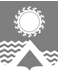 